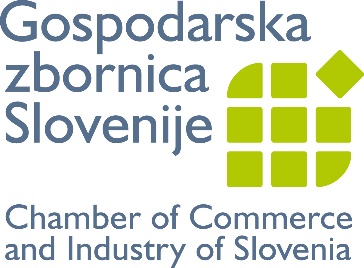 Our chamber’s business associations:  Association of Informatics and Telecommunications - ZITChamber of Accounting ServicesChamber of Agricultural and Food EnterprisesChamber of Construction and Building Materials Industry Chamber of Media ProvidersChamber of Public UtilitiesChamber of Small business and TradeChemical Industries AssociationElectronics and Electrical Industry AssociationEnergy Industry Chamber of Slovenia (EZS)Engineering AssociationFurniture and Wood Processing AssociationMetal Processing Association – Members CatalogueMetals and Non-metals AssociationNational Association of Consulting Engineers of Slovenia - NACESPublishing and BooksellingReal Estate AssociationSlovene paper and paper converting Industry – Members CatalogueTextiles, Clothing and Leather Processing AssociationThe Association of Chemical Industries of Slovenia - ACISTourism and Hospitality Chamber of SloveniaTransport Association